FASE 3: Encuentros estratégicos de diálogos y audiencia pública participativaGuía 3.2. Orientaciones metodológicas para el desarrollo de diálogos con niñas y niños de 6 a 13 añosVersión 22/01/23El encuentro para compartir y conversar con niñas y niños, invita a dar lugar a sus propios lenguajes de expresión, intereses, preguntas, formas de comprender y explicar diversas situaciones; da pautas para dinamizar los - cómo (actividades, herramientas, medios, métodos)- como dispositivos para provocar conversaciones acogedoras, juguetonas, creativas, lúdicas que permitan reconocer, escuchar y recopilar las diferentes ideas, opiniones, sentires de niñas y niños sobre el goce efectivo de sus derechos.A continuación, se proporcionan algunas sugerencias metodológicas respecto a la convocatoria, desarrollo y sistematización del ejercicio con el grupo de niñas y niños entre los 6 y 13 años (infancia), teniendo como premisas cuatro dimensiones básicas de la participación:Valorar las voces de las niñas y los niños que se expresan con sus maneras, lenguajes y expresiones propias.Suministrar a niñas y niños la información pertinente que les permita dialogar, compartir, brindar sus consejos y recomendaciones en las mejores condiciones. Ser escuchados Tener la posibilidad de incidir en la toma de decisiones públicas. ¿A quiénes convocar?Se sugiere convocar a niñas y niños entre 6 y 13 años integrantes de las Mesas de Participación, en caso que se encuentren conformadas. Así como, de otros espacios o proyectos como: Instituciones Educativas, Grupos Culturales, Artísticos y Recreo-deportivos. También, a beneficiarios de la oferta de entidades públicas dirigida a infancia, tales como el ICBF con su oferta como: Generaciones étnicas con bienestar, Generaciones Explora, Katünaa o la Modalidad De Tú a Tú.Se sugiere trabajar con grupos de máximo 25 niñas y niñas por cada encuentro de diálogo. En los casos en que no exista Mesa de participación se sugiere, a partir de este ejercicio, propiciar su alistamiento, conformación y posterior fortalecimiento.¿De qué manera se puede realizar el diálogo?En el desarrollo de los encuentros de diálogo, será indispensable contar al menos con cuatro momentos claramente definidos, que pueden adelantarse de diferentes maneras, según la adaptación que el equipo de trabajo de cada municipio o departamento organice, de acuerdo con sus capacidades y recursos físicos, económicos y humanos.  Tales momentos son: Tejiendo vínculos de confianza.Con Voz cuento para valorar y recomendar: Socialización del informe de gestión y valoración.Historias de Niñas y niños: Sus Consejos y Recomendaciones.Relatando y sistematizando el encuentro de diálogo con niños y niñas de 6 a 13 años.Es importante que, en cada encuentro de diálogo, se cuente con roles de dinamizador del encuentro, una persona que realice el registro fotográfico, sonoro o de audios, la relatoría o memoria y la sistematización de estos insumos. Por tanto, mínimo 3 adultos acompañantes. A continuación, se comparten una serie de sugerencias metodológicas para implementar los cuatro (4) momentos del encuentro con niñas y niños.Momento 1: Tejiendo vínculos de confianzaEs importante que los encuentros con niñas y niños, generen desde el principio, un ambiente de acogida, confianza y conexión. Se sugiere la siguiente dinámica:Se invita a que cada niña o niño escoja un objeto u elemento que lleva puesto que  trae consigo, para compartir con el grupo; por ejemplo una manilla, aretes, cadena, anillo, gafas, juguete. Este objeto, será seleccionado por cada uno, por ser un elemento que siempre le acompaña, porque le identifica como ser humano, o porque le recuerda algo importante en su vida. Por turnos, y organizados en círculo, cada persona compartirá su nombre, llevará el objeto al centro del círculo; contará algo sencillo y corto sobre: ¿qué es ese objeto? y ¿qué dice de su dueño/dueña?                                    En caso que el grupo sea muy grande se pueden crear pequeños subgrupos para compartir la misma dinámica.Se busca que al dejar cada objeto se vaya creando una forma colectiva de figura que está vinculado entre sí por su disposición.  La persona facilitadora, afirma la importancia de la creación colectiva a partir de los aportes individuales y sobre los elementos en común que hayan sido referidos de los objetos. Al cierre, cada uno y por turnos recoge su objeto. Se regala una palabra sobre cómo llamarían esta figura o escultura colectiva.Es clave ir tomando registro fotográfico y pequeños videos en la implementación de este momento. Así como tomar notar de las expresiones literales de niñas y niños.Momento 2: Con Voz cuento para valorar y recomendar: (Socialización del informe de gestión, valoración).Para este segundo momento, se propone dividir en dos grandes bloques. En el primer bloque, se organizan dos (2) subgrupos. Esta división corresponde a estaciones sobre temas relacionados con: a) Estación de la valoración de logros;b) Estación de valoración de dificultades o retos para la promoción de los derechos de niñas y niños. En el último bloque, se propone c) Estación de recomendaciones o consejos de niñas y niños para que en sus territorios cuiden sus derechos.    Se propone crear, por cada estación, fichas o juegos de relatos o historias con fotos, dibujos o imágenes y frases, preguntas orientadoras o mensajes referidas a las temáticas. Es decir, que puedan contener la información, en formato visual y escrita, contextualizada y clara sobre: a) los Logros obtenidos para los derechos de la infancia, durante el periodo de gestión y que son objeto de la rendición de cuentas; b) las dificultades o retos que enfrentan las niñas y niños para que gocen efectivamente de sus derechos en su territorio.Para el último bloque con las recomendaciones y consejos, es decir la estación (c) se invita, luego de pasar por las anteriores estaciones de logros y retos,  a que cada niña y niño cree sus fichas de consejos y recomendaciones. Para ello, pueden dibujar, escribir o crear con recortes de imágenes, sus consejos relacionados con las temáticas abordadas de logros y dificultades o retos.  Es importante que cada subgrupo temático, cuente con la disposición en diferentes puntos del espacio para que sea una estación que, cuenta con un adulto responsable, para socializar el objetivo y metodología para orientar la dinámica con los niñas y niños invitados.Recuerden que para esto se requieren fichas grandes con mensajes e imágenes que contengan y expliquen LOGROS obtenidos durante el periodo de gestión y que son objeto de la rendición de cuentas, y con RETOS que la administración considera relevantes para las niñas y los niños.  En cada estación de logros y retos, los adultos invitarán a niñas y niños a que observen con atención las fichas y a interactuar colocando o pegando, según su sentir y pensar utilizando las siguientes convenciones para intervenir el material expuesto: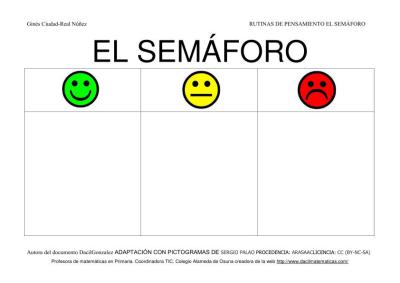 Carita Verde sonriendo. Me gusta mucho.Carita Amarilla: Me hace dudarCarita Roja: No me gustaEs necesario que se dispongan de suficientes convenciones de caritas para que niñas y niños puedan pegar o colocar en las fichas de acuerdo a cada estación. También, es fundamental acompañar la mirada de niñas y niños para que puedan valorar. Al cierre, en cada estación, se propone a que respondan a la pregunta orientadora:Estación de Logros: Estas acciones que valoran con carita verde sonriendo, porque les gusta mucho, ¿sienten que responden a que niñas y niños, en nuestro territorio, gocen de sus derechos y por tanto son necesarias?Estación de Retos y dificultades:Estas acciones que valoran en Color Rojo, porque no les gusta ¿sienten que no responden a que niñas y niños, en nuestro territorio, gocen de sus derechos y por tanto hay que cambiarlas?De acuerdo con la disposición de tiempos, es posible que se pueda hacer una rotación para que niñas y niños puedan pasar a las dos estaciones.En el último bloque, es decir la última Estación C de consejos y recomendaciones, tienen como propósito crear mensajes, consejos e ideas de las niñas y niños de los territorios. Para ello, es fundamental de disponer de materiales como crayolas, colores, hojas, recortes de revistas, pegante o cinta para que puedan plasmar sus consejos a través de creaciones gráficas y escritas.Una posibilidad adicional es crear plantillas con palabras o frases alusivas que pueden utilizar para crear carteles. También, grabar sus consejos y recomendaciones, con el uso del celular, así se crea una memoria sonora de voces de niñas y niños.Es clave ir tomando registro fotográfico y pequeños videos en la implementación de este momento. Así como tomar notar de las expresiones literales de niñas y niños.Momento 3: Historias de Niñas y niños: Sus Consejos y Recomendaciones.Se propone que las creaciones de niñas y niños, sobre sus consejos y recomendaciones, durante la Estación C, sean organizadas y expuestas en el espacio. De tal manera que decidan en qué parte se colocan para que sean parte de una Exposición con ojos de niñas y niños a manera de cierre del encuentro de diálogo. Posteriormente, se les invita a recorrer en compañía de autoridades y sus familias.Luego, estas creaciones serán llevadas a diferentes partes del territorio para que sean contempladas por otras autoridades, otros adultos. Se crea una exposición itinerante capaz de compartir qué están contando, sintiendo y soñando niñas y niños para que su territorio, comunidad y autoridades sean promotoras de sus derechos.Es clave ir tomando registro fotográfico y pequeños videos en la implementación de este momento. Así como tomar notar de las expresiones literales de niñas y niños.Momento de relatoría y sistematización del encuentro de diálogo con niñas y niños:El primer paso consiste en registrar de manera escrita, visual (utilizando las fotografías), en una relatoría y a modo de síntesis, la mayor cantidad de información posible del taller, en lo correspondiente a las valoraciones, recomendaciones o preguntas expresadas por niñas y niños, procurando incluir frases textuales. Recuerde que esta información será fundamental para el proceso de audiencias y la estructuración del plan de mejoramiento que ha de construir el territorio, así mismo será referencia para posteriores ejercicios de planeación e implementación de proyectos que se lleven a cabo. Con este propósito, el relator estará muy atento durante el taller registrando estos aportes y vinculando los registros fotográficos y pequeños videos en la implementación de este momento. Así como las notas de las expresiones literales de niñas y niños.El segundo paso, será consolidar las valoraciones sobre los logros, retos y dificultades y los consejos o recomendaciones de niñas y niños, en una sola matriz (ver tabla). Para ello, la relatoría organiza y compila la información. Para cerrar este ejercicio de memoria, se elabora una carta dirigida al Gobierno local en la que se sintetizan y comparten los resultados de la relatoría y la matriz.Estos insumos son fundamentales para que alcaldes o gobernadores puedan construir sus compromisos en el marco del plan de mejoramiento y presentar la información en la audiencia pública, donde se expondrán las diferentes valoraciones sobre la gestión realizada, las recomendaciones a la gestión en el corto plazo, desde la mirada de niñas y niños.Variación metodológica para encuentros virtualesLa guía metodológica se plantea para encuentros presenciales. Sin embargo, pueden presentarse situaciones excepcionales que imposibiliten la realización de éstos, en las cuales es necesario brindar alternativas que permitan la adaptación de los momentos planteados a través del uso de herramientas digitales (sesiones virtuales). A continuación, se plantean algunas recomendaciones:En los espacios virtuales, es importante que la persona facilitadora busque la manera de establecer interacciones cálidas y familiares, por lo que se recomienda conocer el nombre de cada participante y motivar su participación. Asimismo, es importante recomendar que la forma en la que se asigne el nombre para el ingreso a la plataforma coincida con el de la niña o niño participante.Es conveniente hacer un reconocimiento previo de las condiciones de conexión a internet, caracterizando los dispositivos para definir los medios de intervención. Las sesiones se pueden realizar a través de videollamadas desde la plataforma de preferencia (Meet, Zoom, Teams, Jitsi Meet). Es importante explorar previamente el funcionamiento y conocer las herramientas que favorecerán el desarrollo del encuentro virtual, tales como compartir la pantalla con sonido, crear salas para grupos pequeños, levantar la mano, el uso del chat, el envío de emoticones, entre otras.Es fundamental, en un primer momento un encuentro general y, luego, crear salas o subgrupos de acuerdo con las estaciones de logros, retos o dificultades y consejos o recomendaciones del momento dos. El chat de la plataforma seleccionada es de gran ayuda para potenciar la participación desde la escritura o desde las reacciones con emoticones. Se recomienda presentar las imágenes o fotografías, compartir preguntas, incluido el chat, para que por este medio puedan responder de acuerdo con las convenciones y los tiempos asignados. Es muy valioso leer las intervenciones para motivar la participación y animar a aportar más.Algunas herramientas que se pueden utilizar en los encuentros virtuales son: (i) Padlet, la cual permite la creación de muros o pizarras colaborativas (https://es.padlet.com/dashboard); (ii) Jamboard, pantalla inteligente que permite explorar, ver y compartir la información en tiempo real entre las y los participantes (https://jamboard.google.com/); (iii) tablero virtual de la aplicación de videollamada, entre otros.También, se recomienda crear grupos de WhatsApp con los números de las personas cuidadoras o de los mismos niños y niñas. Esta aplicación ha sido un recurso valioso para establecer comunicación y desarrollar actividades, sobre todo, en territorios que no cuentan con computadores. La persona facilitadora podrá grabar audios o videos de dos minutos en los que se expliquen las actividades propuestas para cada momento y luego enviarlos a través de los diferentes grupos de WhatsApp. Así mismo, invitar a niñas y niños que compartan audios, videos, y otros recursos atendiendo las preguntas orientadoras y los momentos sugeridos en la guía. Es indispensable preparar y compartir una presentación en PowerPoint que ayude a orientar a las y los participantes en los momentos y las actividades que se estructuran en la guía metodológica. Estas presentaciones también pueden enviarse por el grupo WhatsApp.De esta manera se pueden compartir posibilidades para favorecer los encuentros en forma virtual. Propuesta de matriz de sistematización del diálogo con niños y niñas de 6 a 13 añosGrupo de niñas y niñosLogros VerdeRetos y dificultades RojoRecomendaciones y Consejos de niñas y niños.Temas adicionales a las abordadas en los logros y retos